Narcotics Anonymousis a fellowship of recovering addicts that meet regularly to help each other stay clean.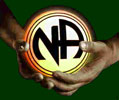 Call Narcotics Anonymous to find a meetingor talk to another recovering addict.NJ Statewide Helpline  800-992-0401 (NJ only) or732-933-0462www.nanj.org